The City School
North Nazimabad Boys Campus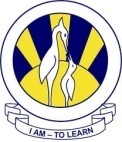 WORKSHEETSCIENCE 8Name:_________________ Class: 8Section:_____ Date:_____________  Q.1 Write down the effect of one pollutant from one area.Q.2Explain the difference between;Q.3 Describe examples of how technology has influenced the human population growth? ______________________________________________________________________________________________________________________________________________________________ Q.4 Write down the causes of each of the following; i.Global warming    ______________________________________________ii.Acid Rain            ______________________________________________iii.Haze                   _______________________________________________     AREA  POLLUTANT  SOURCE  EFFECTSAgriculturalDomesticIndustrial                 POLLUTANT       POLLUTION